Resoluciones #096 - #108Resoluciones #096 - #108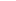 